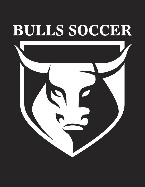 2023-2024SPONSORSHIP OPPORTUNITIES FOR THE Bulls Soccer Club The Bulls Soccer Club, www.ga-scbulls.com is a non-profit 501(c)(3) Corporation. All donations are fully tax deductible. We currently have about 1200 families through the CSRA that we touch daily. We have an email database of over 2500 CSRA Families. The Club has boys and girls ages 4-19 involved in various aspects of soccer. We have a School of Excellence for children ages 4-12 that are not ready to play travel soccer but want the highest level of training and support. There are about 250-350 Players that attend that program from Columbia, Richmond, and Aiken County.On our travel side, we have about 750 boys and girls playing U8- U19. These players are from all over the CSRA. We also host one of the most well-attended and successful Tournaments in the Southeast, The Columbia County Cup, www.aikensoccercup.org. The Columbia County Cup is one of the largest economic impact events in the CSRA. We bring in anywhere from 150-225 teams from all over the Southeast. We have even had teams from Canada attend the event. We fill up hotel rooms, restaurants, shopping malls, gas stations, and convenience stores from Columbia County to Aiken County. The Tournament is held at the outstanding Columbia County Parks and Recreation Facilities- Blanchard Woods Soccer Park and Patriots Park over the last weekend in August. This Tournament has received numerous awards and recognition throughout the CSRA for the Economic Impact it brings to the area. We also host a smaller tournament the last weekend of January, The Columbia County Spring Shootout, which has about 75-100 Teams. https://soccer.sincsports.com/dash.aspx?tid=BULLS&sinc=N&sic=NThe Marketing Audience The Club offers an excellent opportunity to capitalize on growing soccer interest created by Atlanta United Professional Soccer, The Women's World Cup, Men's World Cup, the Olympics, the growing number of recreation players in the area, and the success of many of our high school teams in the area. The audience makes sponsorship an ideal vehicle for product and service marketing, and for image enhancement with the local community. The market is a middle to upper-class segment of the community with purchasing power and the disposable income available. Sponsorship is especially well suited for national and regional businesses located or thinking about locating in the CSRA because sponsorship demonstrates local support and involvement to participants from this area, but also provides impressions for visitors from other areas of the sponsor's marketing locations. The direct audience includes about 1000 boys and girls ranging in age from 4 to 19: about 2200 parents, including coaches, managers, referees, and volunteers. The direct audience from the Columbia County Cup is about 3000 Players and at least 10,000 parents, plus siblings and other relatives, friends, and fans who attend as spectators. The indirect audience includes readers of Tournament publicity in the area and community newspapers; soccer coaches and administrators who see the Tournament's calendar listings and other promotional material in soccer publications; and parents and others who do not accompany their family's player, but who see the Tournament program and other materials both before and after the event.Sponsorship Available Club and Tournament SponsorCONTRIBUTION - $10,000 — Due by May 1 this ensures that your logo will get on uniform Jerseys$10,000 per year 2-year commitment, Total $20,000BENEFITS - Sponsors Name on Tournament. Example: XYZ Columbia County Cup Sponsors Name on all Tournament T-Shirts-Approximately 1500 to be sold at the TournamentSponsors Name on all Bulls Home and Away Uniforms Sponsors Name and Link on Bulls Website and Facebook, Twitter, and all social media • Sponsors Name and link on Columbia County Cup Website Facebook and Twitter and all social media Sponsors Name will be used in signage, at registration, and in printed promotional materialsMonthly Social Media Post promoting your business to all our social media followersSponsor may set up its own booth at fields or the Tournament headquarters for distribution of promotional materials. Size and location subject to Tournament approval; sponsor to provide booth personnelSponsor may provide promotional materials for inclusion in registration materials distributed to competing teams and playersGold Sponsor- 12 AVAILABLE -Name and Logo on Training Gear 1400 Plus Shirts CONTRIBUTION - $2,500 Or In-Kind Trade  Name and Logo on Club Training Jersey- Approx. 1600 Jerseys worn 3x a week • Company Banner at Tournaments -Provided by Company Name and Logo and Link to Company Website on Bulls Soccer Club Website • Name and Logo will be rotated with other sponsors on all Club Communication Sponsor may provide promotional materials for inclusion in registration materialsMonthly Promotional emailsMonthly Social Media Post promoting your business to all our social media followersAbility to set up booths and tables at any Bulls Events Dedicated email campaign to all our Bulls EmailsSilver Sponsor $1,000 or in-kind trade Name and Logo and Link to Company Website on Bulls Soccer Club WebsiteName listed on Sponsor Banner at Soccer Fields Sponsor may provide promotional materials for inclusion in registration materials Bronze Sponsor $500 or in-kind tradeListing on Website as a Sponsor Name listed on Sponsor Banner at Soccer Fields Sponsor may supply promotional materials for inclusion in registration Patron Sponsors $100-$499Listing on Website as a Sponsor Sponsor may provide promotional materials for inclusion in registration materials distributed to competing teams and players Tryout Sponsorship $3500 only 1 AvailableDuring Tryouts, each participant is given a tryout T-Shirt with a unique number on the t-shirt. In the past, we have had a corporate sponsor for these T-Shirts. We print about 900 of these, and your organization’s name will be prominently displayed on the tryout T-Shirt and all tryout materials, flyers, advertisements, and promotional materialYou will also have your business name/logo on all training tops. We have about two thousand training tops that the players wear three times a weekYour business will be advertised on the Bulls Social Media Accounts Once Per MonthYou will also have a link on our website to your websiteExclusivity Principal Name and presenting sponsors will be exclusive for their specific product or service category (e.g., grocery, athletic shoe/apparel maker, soccer store, hardware/home center, bank, etc.). This does not apply to age group sponsorships or program advertising.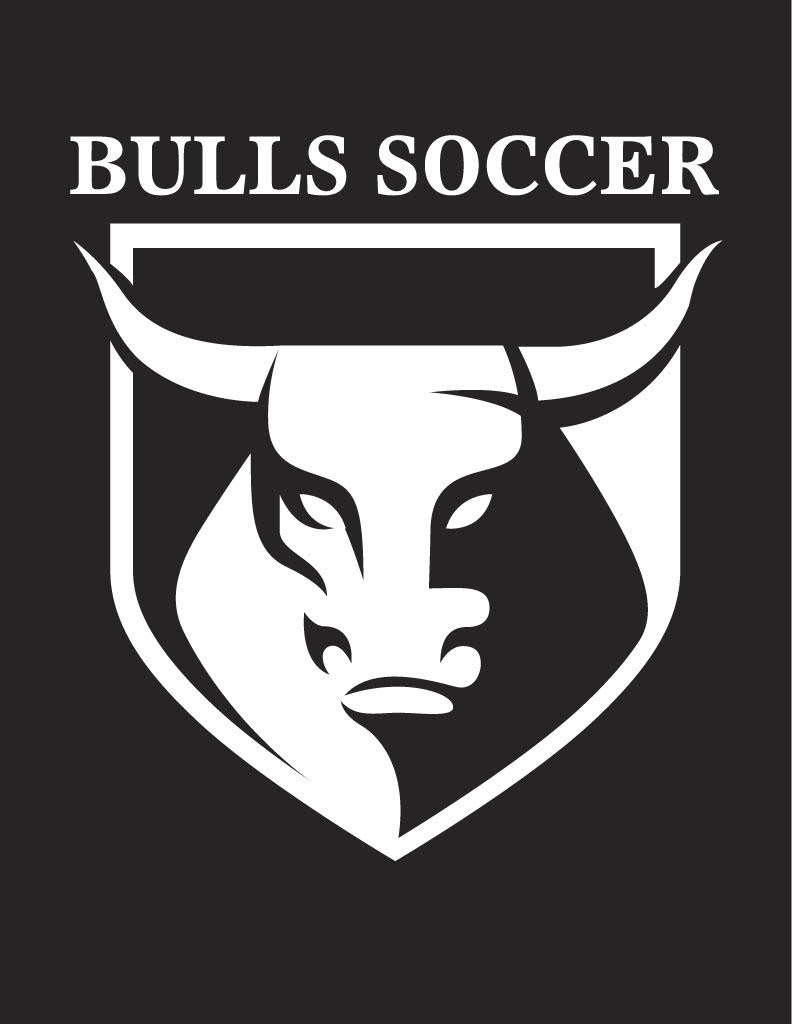 Bulls Soccer Club Sponsor Agreement Form 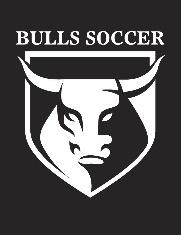 Name of Sponsor: ________________________________________ Contact name: __________________________________________Phone:  _______________________________________________Address:  _____________________________________________Email Address:  __________________________________________Company Website: ______________________________________Sponsorship Fees: Please Circle Your Choice of Sponsorship 1. Club and Tournament Platinum Sponsor $20,000 a. $10,000 Per Year 2-year agreement. 1st Payment due upon acceptance. Second Payment Due in 1 year 2. Gold Sponsor $2,500.00 3. Silver Sponsor $1,000.00 4. Bronze Sponsor $500.00 5. Patron Sponsor $_____________________ 6. Tryout Sponsor $3,500.00 Total $ _____________Please return this form along with your check and any camera-ready art to the Bulls Soccer Club. You can also email any Camera-Ready Artwork, Logos, Designs, Web links to bullssoccerkb@gmail.com. Please call the Bulls Soccer Club at (706) 550-2858 with any additional questions. Please make all checks payable to BULLS SOCCER CLUB.Thank you for your support and we look forward to working with you.Sincerely,Andrew Hammer  Bulls Soccer Club  Executive DirectorBULLS SOCCER CLUB 3685 Riverwatch Parkway Suite 145 Martinez, GA. 30907 (706) 550-2858	bullsadmin@ga-scbulls.com